          Задание 1.        Начни читать текст. По сигналу учителя поставь палочку после того слова, до которого дочитаешь. Дочитай текст до конца.        Задание 2.    Найди и спиши вопросительное предложение. Проверь.    Если надо, исправь.________________________________________________________________________________________________________Ответь на вопросы и выполни задания по тексту.Если нужно, перечитай текст еще раз.    Задание 3.      В каком порядке лучше разложить картинки, чтобы было легче пересказать? Поставь в квадратиках под картинками цифры 1, 2, 3, 4, 5.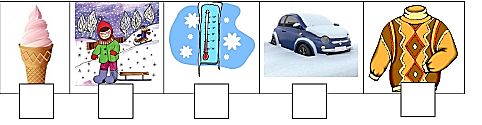 Задание 4.  Сколько внуков у бабушки, если она связала для них 6 перчаток?  Ответ: у бабушки _________ вн. Мальчики катались на  лыжах 3 часа, а играли в снежки на 2  часа меньше. Сколько часов мальчики играли в снежки? Ответ: мальчики играли в снежки ____ ч. 
Задание 5.  Найди и спиши выделенные в тексте синим шрифтом слова.   ________________  ________________  ________________2) Подчеркни в записанных словах буквы мягких согласных звуков. 3) Раздели эти слова вертикальной чертой на слоги. 4)  Определи  и  запиши  цифрой  в  прямоугольнике  рядом  со  словами количество звуков и количество букв. Задание 6.       Отметь  ответ  значком  ,  какой  из  названных  объектов  неживой природы упоминается в тексте?   А.  Коньки.                            В.  Мороженное.   Б.  Снежки.                              Г.  Люди.                ДОПОЛНИТЕЛЬНЫЕ ЗАДАНИЯ                           Если можешь, выполни и эти задания.Задание 7.  Соедини  стрелками  объекты  природы  с  соответствующим  словом-понятием. 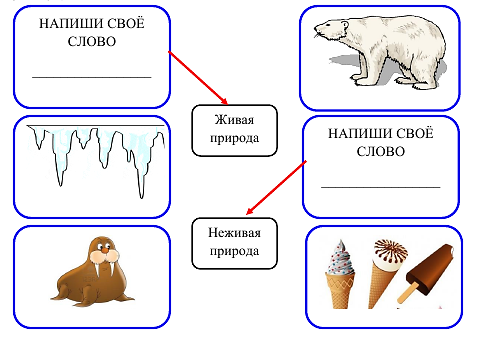 Задание 8.  Предположим,  что  один  мороженщик  за  смену  изготавливает  6  кг мороженого.  Ребята  составили  две  разные  задачи,  которые  решаются одинаково: 6 + 6 = ?  Какие задачи составили ребята? Отметь их значком .  Запиши решение.              Сколько кг мороженого         изготовят за смену  два	                    Ответ: ____ кг.      	мороженщика?              Сколько всего кг мороженого          изготовит мороженщик? 	Ответ: ____ кг.               Сколько кг мороженого     	                      изготовит мороженщик за две          Ответ: ____ кг.           смены? Задание 9.  1)  Найди  в  тексте  слова  с  безударными  гласными,  подбери проверочные слова. _______________________________________________________________________________________________________________________________________________________________        Задание 10. О каком времени года говорится в тексте? Запиши правильный  ответ ____________________________ Перечисли месяцы этого времени года __________________ ____________________________________________________Задание 11.  Перечитай  рассказ  о  холоде.  Подчеркни  незнакомые  тебе  слова. Подсчитай их. Запиши в квадрате цифрой, сколько незнакомых слов в тексте тебе встретилось. Выпиши одно какое-нибудь незнакомое слово. Попробуй определить значение этого слова. Задание 12.  Перечитай  рассказ  о  холоде.  Как  ты  думаешь,  холод  друг  или враг?Напиши свой ответ. ________________________________________________________________________________________________________________________________________________________________________________________________________________________________Кол – во баллов: _______________________________________Учитель:     \                 \           Ланкина Ю.В.Ассистент:   \                \           Уварова Е.В.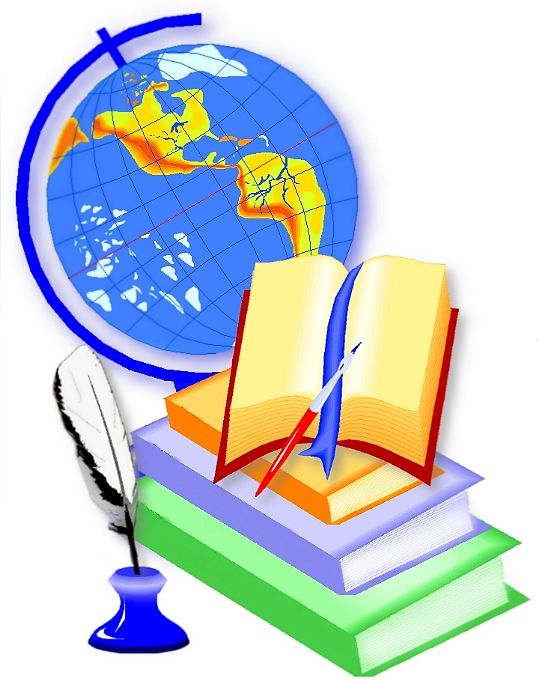 Работу выполнил(а)учени____     	1 «А» классаМОБУ Новобурейская СОШ №3Ф.И._________________________       _________________________Незнакомое слово    Значение незнакомого слова________________________________________________________________________________________________________